EL SUSCRITO CERTIFICA: QUE (NOMBRES Y APELLIDOS) ________________________________ IDENTIFICADO(A) CON C.C ___________________  VISITÓ Y PERMANECIÓ EN EL DEPARTAMENTO DE: _________________ MUNICIPIO DE: ______________ EN EL EJERCICIO PROPIO DE SUS FUNCIONES O EN EL CUMPLIMIENTO DE SUS OBLIGACIONES CONTRACTUALES DESDE EL: DÍA ____ MES____ AÑO____ HASTA EL: DÍA____ MES____ AÑO____.SE EXPIDE EN: ____________________ A SOLICITUD DEL INTERESADO PARA TRÁMITE RESPECTIVO ANTE LA UNIDAD PARA LA ATENCIÓN Y REPARACIÓN INTEGRAL A LAS VÍCTIMAS. FIRMA DE QUIÉN CERTIFICA:   ________________________________________________________NOMBRE: ________________________________________________________________________CARGO:             ____________________________________________________________________DEPENDENCIA: ___________________________________________________________________ENTIDAD/ ORGANIZACIÓN:           _____________________________________________________TELÉFONO:                        ____________________________________________________________CORREO ELECTRÓNICO: ____________________________________________________________DIRECCIÓN: ______________________________________________________________________Nota: La presente certificación deberá expedirla el Director Territorial o quien designe, para toda comisión o autorización de desplazamiento que se realice en la sede u oficina de la Dirección Territorial. ANEXOSAnexo 1 Control de cambiosCERTIFICADO DE PERMANENCIACódigo:770.12.15-35770.12.15-35CERTIFICADO DE PERMANENCIAVersión:0202PROCESO GESTIÓN DE TALENTO HUMANOFecha de Aprobación:Fecha de Aprobación:09/11/2016PROCEDIMIENTO TRÁMITE Y LEGALIZACIÓN DE COMISIÓN O AUTORIZACIÓN DE DESPLAZAMIENTOPág.:1 de 1VersiónÍtem del cambioCambio realizadoMotivo del cambioFecha del cambio2EncabezadoSe cambia el nombre del procedimiento al cual está asociadoMejora continua09/11/2016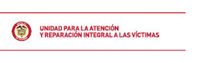 